
КРАСНОЯРСКИЙ  КРАЙ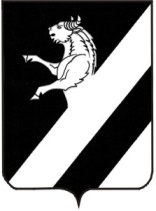 АЧИНСКИЙ РАЙОНАДМИНИСТРАЦИЯ ПРИЧУЛЫМСКОГО СЕЛЬСОВЕТАПОСТАНОВЛЕНИЕ     12.11.2018		                 п. Причулымский                                    № 068-ПОб утверждении Положения о порядке захоронения(перезахоронения) непогребенных останков погибших при защите Отечества, обнаруженных в ходе проведения поисковых работ на территории Причулымского сельсовета Ачинского районаВ целях увековечения памяти погибших при защите Отечества, в соответствии со статьей 9 Федерального закона от 14 января 1993 года № 4292-1 «Об увековечении памяти погибших при защите Отечества», пунктом 4 статьи 18 Федерального закона от 12 января 1996 года № 8-ФЗ «О погребении и похоронном деле», пунктом 4 статьи 19 Федерального закона от 6 октября 2003 года № 131-ФЗ «Об общих принципах организации местного самоуправления в Российской Федерации», статьями 14, 17 Устава Причулымского сельсовета Ачинского района Красноярского края, ПОСТАНАВЛЯЮ:1. Утвердить Положение о порядке захоронения (перезахоронения) непогребенных останков погибших при защите Отечества, обнаруженных в ходе проведения поисковой работы на территории Причулымского сельсовета Ачинского района, в соответствии с приложением.2. Контроль за исполнением настоящего постановления оставляю за собой.3. Постановление  вступает в день, следующий за днем его опубликования в информационном листе «Причулымский вестник» и подлежит размещению на официальном сайте администрации Причулымского сельсовета и сельского Совета депутатов Ачинского района http://adm-prichulim.gbu.su/.Глава Причулымского сельсовета                                                Т.И.Осипова Абрамова Оксана Сергеевна8(39151)91-2-39Приложение к постановлению администрацииПричулымского сельсовета 
от 12.11.2018 № 068-П 
ПОЛОЖЕНИЕо порядке захоронения (перезахоронения) непогребенныхостанков погибших при защите Отечества, обнаруженных в ходепроведения поисковой работы на территории Причулымского сельсовета Ачинского района 					1. Общие положения1.1. Настоящее Положение определяет порядок захоронения (перезахоронения) непогребенных останков погибших при защите Отечества на территории Причулымского сельсовета Ачинского района (далее – Положение).1.2. Непогребенные останки погибших при защите Отечества, обнаруженные в ходе поисковой работы на территории Причулымского сельсовета Ачинского района (далее - непогребенные останки погибших), подлежат захоронению.2. Порядок захоронения (перезахоронения) непогребенных останков погибших2.1. Захоронение (перезахоронение) непогребенных останков погибших осуществляется администрацией Причулымского сельсовета в соответствии с действующим законодательством Российской Федерации, общевоинскими уставами, приказами и директивами командования с отданием воинских почестей, при этом допускается проведение религиозных обрядов.2.2. Захоронение (перезахоронение) останков погибших защитников Отечества производится, как правило, в существующие зарегистрированные воинские захоронения.2.3. Захоронение (перезахоронение) останков погибших защитников Отечества, обнаруженных при проведении полевых поисковых работ, чьих родственников удалось установить, может быть проведено в месте, указанном родственниками погибшего.2.4. Перезахоронение останков погибших защитников Отечества, чьих родственников удалось установить, проводится по решению администрации Причулымского сельсовета с уведомлением родственников погибшего.2.5. Захоронение непогребенных останков погибших осуществляется на воинских кладбищах, воинских участках общественных кладбищ или на других местах погребения с учетом пожелания родственников.2.6. Захоронение осуществляется с отданием воинских почестей, организация которых возлагается на военный комиссариат.2.7. Ответственность за содержание мест захоронения, оборудование и оформление могил и кладбищ погибших при защите Отечества возлагается на администрацию Причулымского сельсовета.2.8. При обнаружении останков военнослужащих армий других государств захоронение производится с информированием, а в необходимых случаях - и с участием представителей соответствующих организаций этих государств.2.9. Проекты планировки, застройки и реконструкции населенных пунктов Причулымского сельсовета Ачинского района, строительных объектов разрабатываются с учетом необходимости обеспечения сохранности воинских захоронений.Строительные, земляные, дорожные и другие работы, в результате которых могут быть повреждены воинские захоронения, проводятся только после согласования с администрацией Причулымского сельсовета.Предприятия, организации, учреждения и граждане несут ответственность за сохранность воинских захоронений, находящихся на землях, предоставленных им в пользование. В случае обнаружения захоронений на предоставленных им землях они обязаны сообщить об этом в администрацию Причулымского сельсовета.Сохранность воинских захоронений обеспечивается администрацией Причулымского сельсовета.2.10. Расходы по оплате ритуальных услуг производятся из средств местного бюджета Причулымского сельсовета.2.11. Пришедшие в негодность воинские захоронения, мемориальные сооружения и объекты, увековечивающие память погибших, подлежат восстановлению администрацией Причулымского сельсовета.2.12. Предприятия, учреждения, организации или граждане, виновные в повреждении воинских захоронений, обязаны их восстановить.